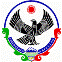                                                 РЕСПУБЛИКА   ДАГЕСТАН                                         КОНТРОЛЬНО-СЧЕТНАЯ ПАЛАТА                  МУНИЦИПАЛЬНОГО РАЙОНА «УНЦУКУЛЬСКИЙ РАЙОН»368940  РД,  Унцукульский район,  п. Шамилькала         ksp-uncukul@mail.ru  тел. 8 (967) 391-89-47 «09__»___март_____ 2017 г.                                                                         № 01___ЗАКЛЮЧЕНИЕКонтрольно-счетной палаты на проект Решения «О бюджете МО «Унцукульский район район»  на 2017 год»  	  На основании Положения о Контрольно-счетной палате                                 МР «Унцукульский район» нами осуществлен анализ проекта бюджета на 2017 год.    	Заключение   Контрольно-счетной палаты МО «Унцукульский  район» на    проект  Решения   «О бюджете МО «Унцукульский район»  на 2017 год» подготовлено в соответствии с Бюджетным кодексом Российской Федерации, Положением о бюджетном процессе   МО «Унцукульский район».     	 Проект Решения  о бюджете соответствует требованиям статьи 184 БК РФ и содержит  основные характеристики бюджета, к которым относятся общий объем доходов бюджета, общий объем расходов.   Проект Решения внесен на рассмотрение Собрания депутатов МР «Унцукульский район» в установленный  срок, согласно ст.7.4 Положения о бюджетном процессе МО «Унцукульский район».    	 Статьей 2 проекта Решения о бюджете предлагается утвердить основные характеристики бюджета МО «Унцукульский район»:на 2017 год по доходам в сумме 621367,5 тыс. рублей. по расходам в сумме  627658,8тыс. рублей.    	Проект бюджета на 2017 г. запланирован с дефицитом – 6291,3 тыс. рублей.Прогноз поступления доходов составлен, исходя из оптимистической ситуации развития экономики района, т.е. применены параметры прогноза социально-экономического развития района по варианту, предлагающему более высокие показатели.Анализ доходов бюджета МО «Унцукульский район»     	 Доходы проекта бюджета МО «Унцукульский район» на 2017 год запланированы  за счет прогнозируемых поступлений налоговых и неналоговых доходов, а также за счет безвозмездных поступлений из республиканского бюджета.      	Проектом решения предлагается утвердить доходы бюджета МР «Унцукульский район» на 2017 год в размере 621367,5 тыс. рублей.     	Собственные доходы бюджета района в 2017 году составят 73873,4 тыс. рублей.   	Налоговые доходы на 2017 год планируются в объеме 71873,4 тыс. руб. Основные источники налоговых поступлений в 2017 году: налог на доходы физических лиц – 53100,0 тыс. руб. или 72,3% от общего объема налоговых доходов;налог, взимаемый с налогоплательщиков, выбравших в качестве объекта налогообложения доходы – 5272,0 тыс. руб.  или 7,18% от общего объема налоговых доходов;единый налог на вмененный доход – 770,0 тыс. руб. или 1.05%  от общего объема налоговых доходов;единый сельскохозяйственный налог – 61,0 тыс. руб. или 0,08% от общего объема налоговых доходов;государственная пошлина –350,0 тыс. руб. или 0,48%. от общего объема налоговых доходов;акцизы на ГСМ – 12320,4 тыс. руб. или 16,77% от общего объема налоговых доходов.     	Неналоговые доходы на 2017 год планируются в объеме 1597,0 тыс. руб.    	 Безвозмездные поступления в виде субсидии, дотации, субвенции  в 2017 году запланированы  в сумме 547897,0  тыс. руб.Анализ расходов бюджета МО «Унцукульский район»     	Объем расходов бюджета на 2017 год запланирован в сумме 627658,8 тыс. руб.     Расходы по разделам  бюджетной классификации составили:Расходы по разделу «Общегосударственные вопросы»  на 2017 год запланированы в размере 298860,1 тыс. руб. Расходы бюджета  по разделу «Национальная безопасность»  на 2017 год запланированы в размере 3435,0 тыс. руб. По данному разделу отражены межбюджетные трансферты поселениям на осуществление первичного воинского учета.Расходы по разделу «ЖКХ» на 2017 год запланированы в размере 3182,9тыс. руб. Расходы по разделу «Национальная экономика» (сельское хозяйство) на 2017 год запланированы в размере 15434,0  тыс. руб. Расходы  по разделу «Образование» на 2017 год запланированы в размере 487115,9 тыс. руб.Расходы по разделу «Культура, кинематография» на 2017 год запланированы в размере 28608,7 тыс. руб.Расходы по разделу «Социальная политика» (социальное обеспечение населения) на 2017 год запланированы в размере 15413,3 тыс. руб. Расходы по разделу «Физическая культура и спорт» на 2017 год запланированы в размере 2137,7 тыс. руб.Расходы по разделу «Средства массовой информации» на 2017 год запланированы в размере 2415,0 тыс. руб. Дотации на выравнивание бюджетной обеспеченности на 2017 год запланированы в размере 40056,0 тыс. руб.Выводы и предложения контрольно-счетной палаты    	Проект бюджета МО «Унцукульский район» на 2017 год по доходам и расходам является сбалансированным - расходы бюджета равны его доходам. 	 В ходе проведения экспертизы проекта Решения «О бюджете МР «Унцукульский район»  на 2017 год»  контрольно-счетной палатой  нарушений бюджетного законодательства не выявлено  	Представленный проект Решения «О бюджете МО «Унцукульский район»  на 2017 год» соответствует нормам действующего бюджетного законодательства.   	Администрации МО «Унцукульский район» использовать все имеющиеся резервы  для увеличения удельного веса собственных  доходов  в общем объеме доходов.  	 Проведя экспертизу проекта бюджета, полагаем,  что данный проект может быть рекомендован к Вашему рассмотрению.Председатель                                                                       Ж.М. Шамсудинов